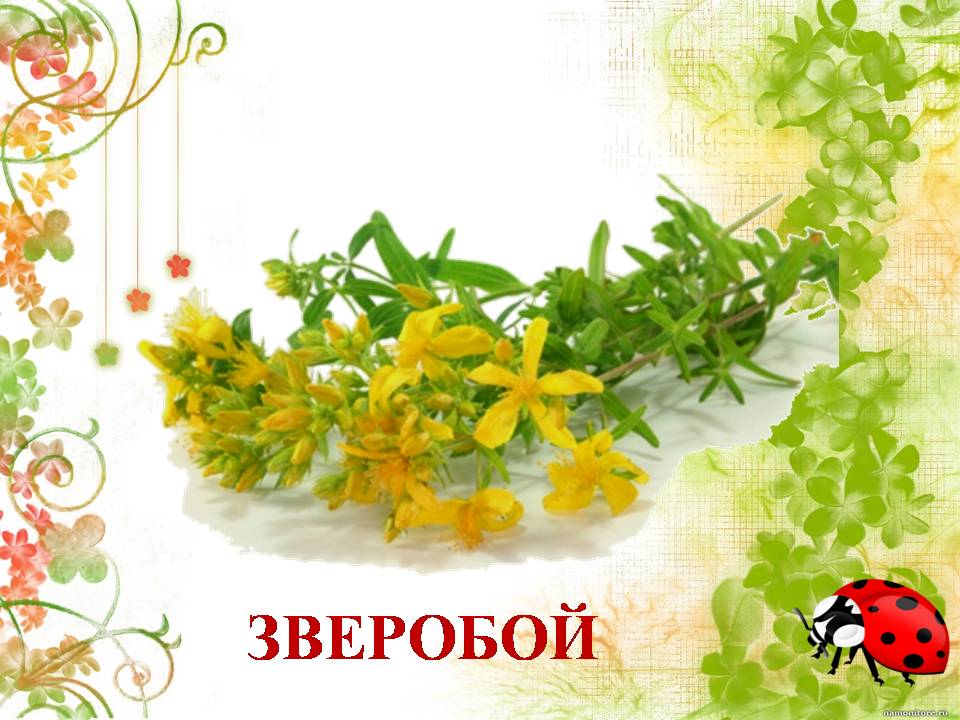 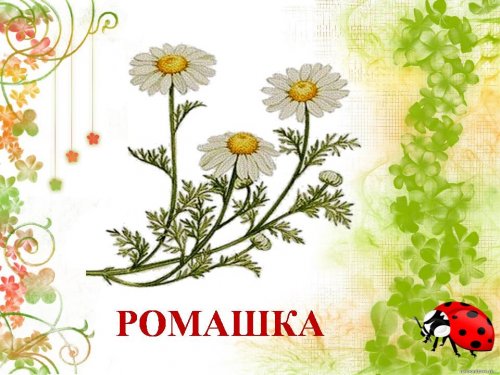 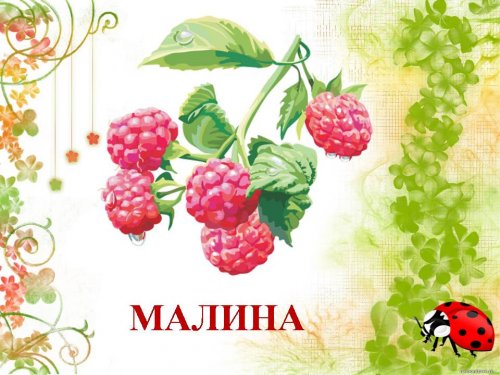   МБДОУ д/с №24г.Славянск-на-Кубани Авторы: Петросян Диана, Григорян Влад, Дешевенко Елизавета.Учреждение: МБДОУ д/с №24Адрес учреждения: г. Славянск-на-Кубани, ул. Отдельская д.29аТел. 8(86146)2-30-60Воспитатель: Овчинникова Светлана Эдуардовна.Настольная игра «Вылечи зайчонка»для детей старшего дошкольного возрастаЦель: систематизировать представления детей о здоровье и здоровом образе жизни, развивать речь, внимание, память, логическое мышление. Задачи: -расширять знания детей о витаминах, закреплять знания об овощах, фруктах и ягодах.-формировать представления о лекарственных растениях (виды, применение, правила сбора).-развивать коммуникативное  общение (умение внимательно выслушивать вопрос и обсуждать ответ коллективно)Оборудование: комплект карточек - вагончиков, изображения плачущих зайчат, весёлых зайчат, символ (красный круг) для обозначения заболевшего органа или части тела, карточки с изображением лекарственных и полевых растений, фруктов, овощей, витаминов.Игровое правило: 1 вариант:Воспитатель говорит детям, что за время путешествия на поезде зайчонок заболел, обозначив больное место красным кругом. Каждый участник должен «вылечить» одного зайчонка, правильно рассказав, какое лекарственное растение использовал и каким способом, если ответил правильно - зайчик заменяется  смеющимся.2 вариант: Детям предлагается поместить в вагончики фрукты (овощи) богатые витаминами. В первый вагон все фрукты (овощи), которые содержат витамин А, во второй, витамин В и т. д. (Е,С,К). Усложнение игры: разместить фрукты (овощи) содержащие несколько витаминов.   Выигрывает тот, кто первым правильно заполнит свой вагончик. 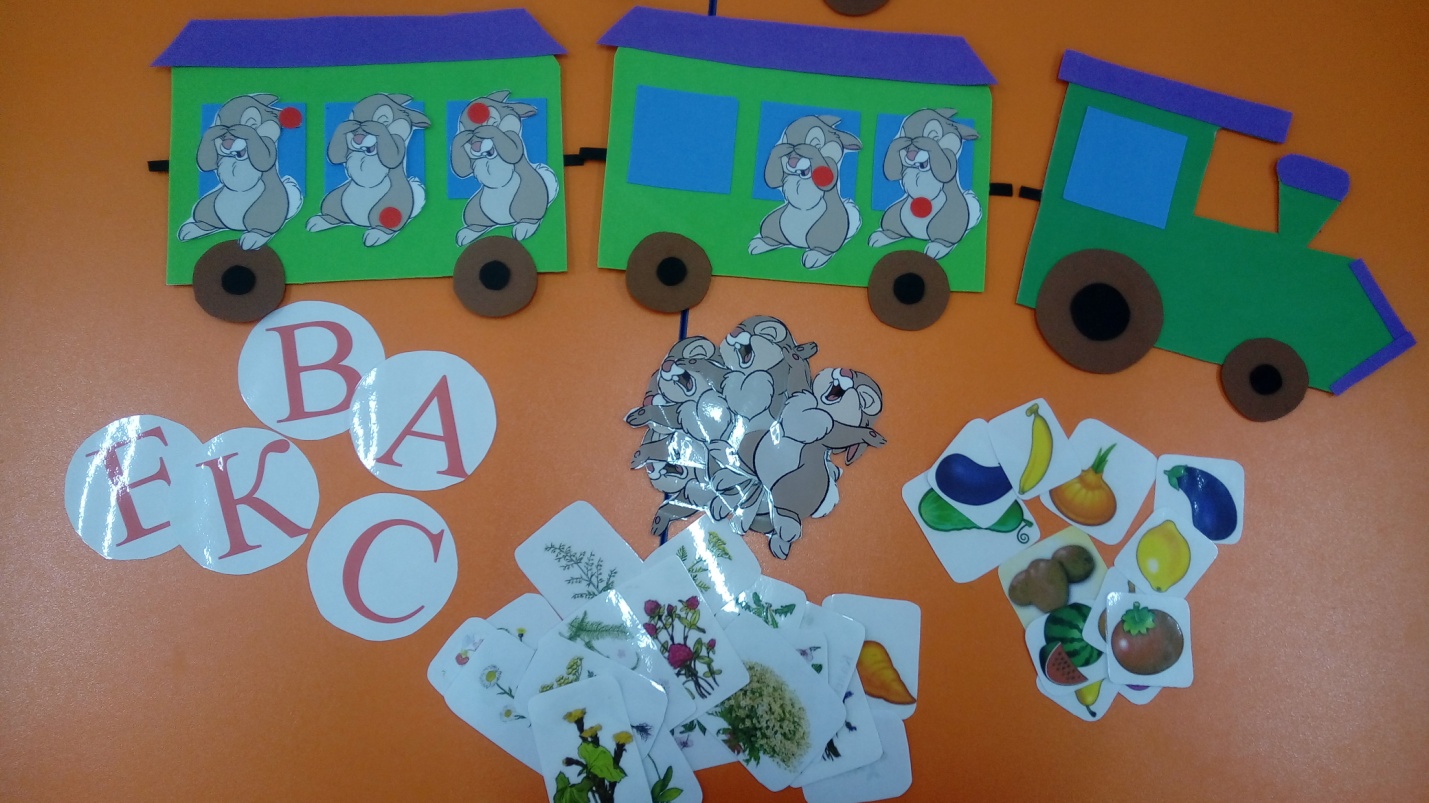 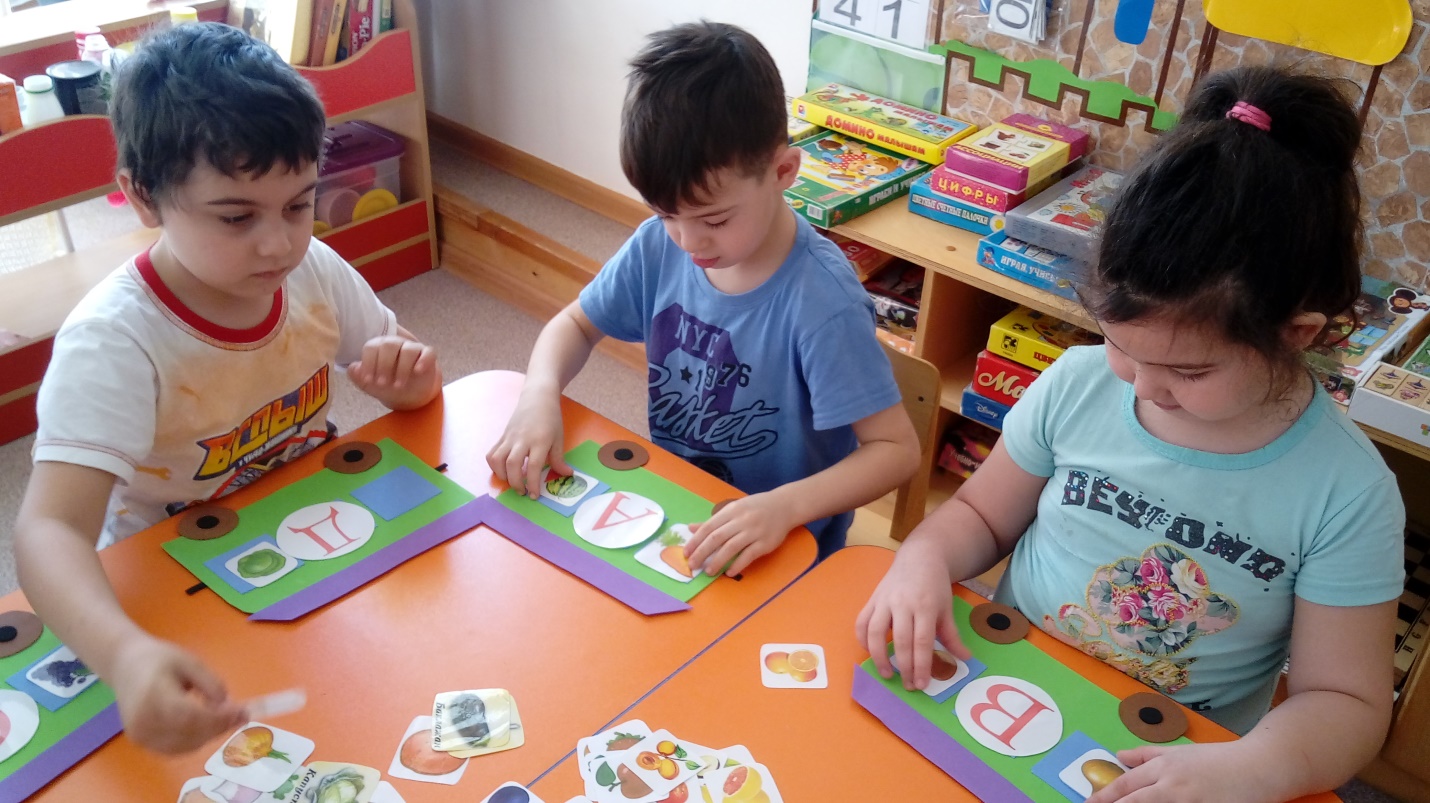 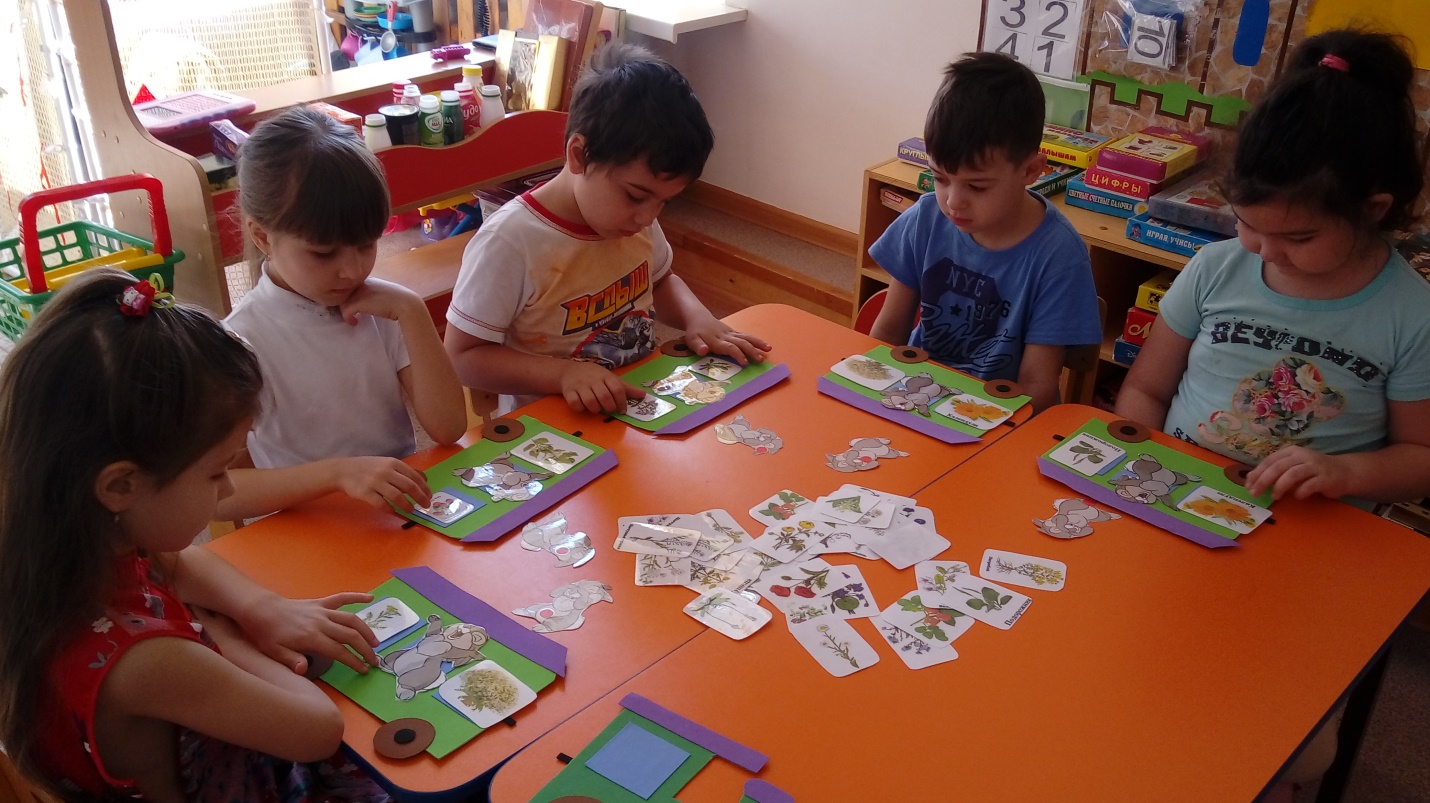 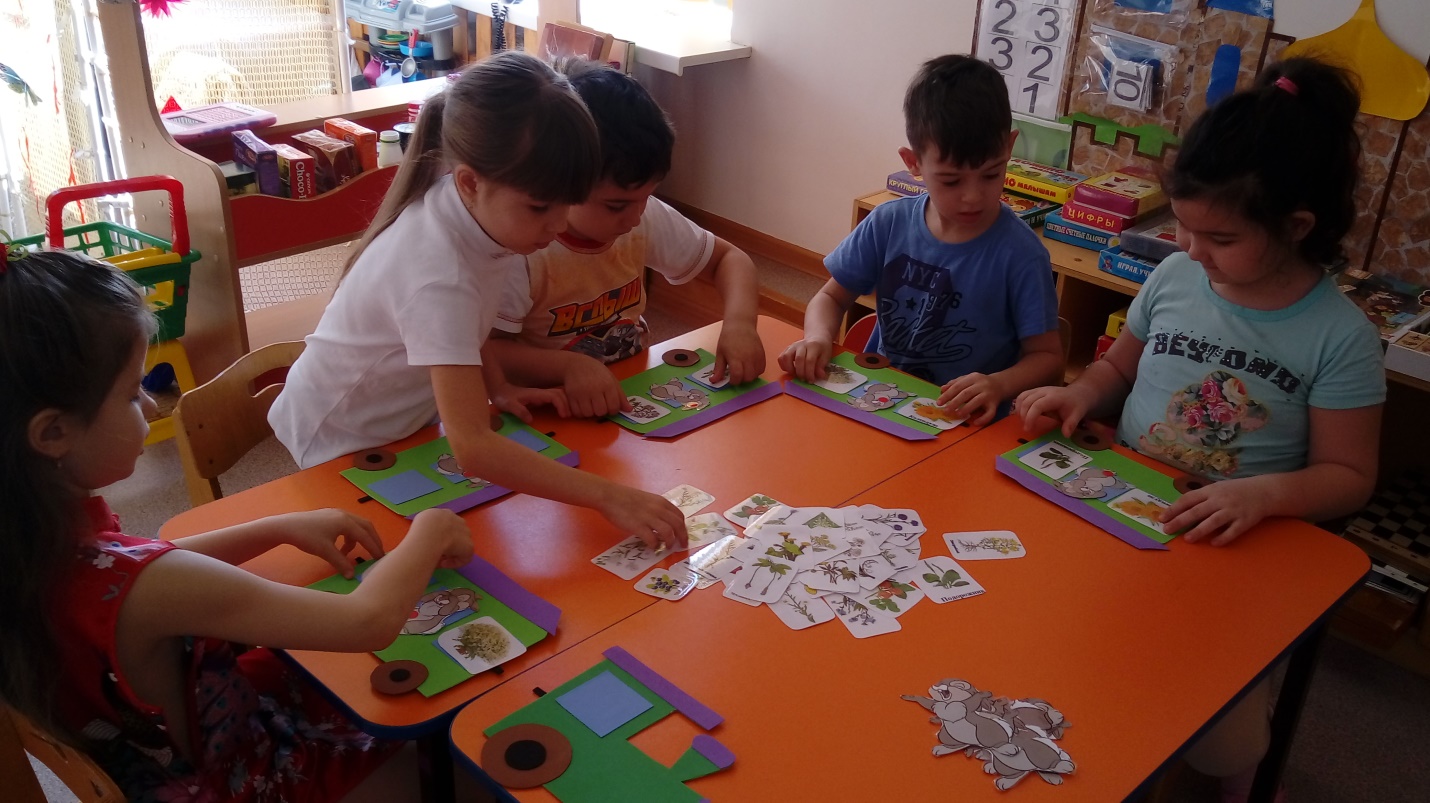 